Preschool through Third Grade OfficeP-3 Literacy Team (READ Act)201 East Colfax AvenueAligned Scope and Sequence for each component, select all that apply: Note: Beyond CORE programming, the department is aware that not all components will be provided (e.g. A supplemental program focused on phonology only, would only need to ensure a phonology scope and sequence is available). ESSA Level Evidence (required component)Programs applied under Title I, Section 1003 (School Improvement) are required to have strong, moderate, or promising evidence (Levels 1–3) to support them. All other programs under Titles I–IV can rely on Tiers 1–4.ResourcesOverview video provided (Understanding the ESSA Levels of Evidence ) to ensure understandingTo identify evidence level, consider using research clearing houses; a list of which is provided here: https://www.cde.state.co.us/fedprograms/exploringebisstrengthAligning Evidence-Based Clearinghouses with ESSA Levels (Tiers) via REL Midwest:  https://ies.ed.gov/ncee/edlabs/regions/midwest/pdf/eventhandout/ESSA-Clearinghouse-Crosswalk-Jan2018-508.pdfDemonstrating ESSA EvidenceTo be considered an evidence-based program (or practice), it is required to have evidence to show that the program is in fact effective at producing results and improving outcomes in reading when implemented. All components below must be completed and included:Identify evidence level alignment for the entirety of the program. If the program has not been included in a study which is comprehensive of the entirety of the program - including the grade levels being submitted for review,  additional criteria must be submitted  under the corresponding level to ensure response indicates ESSA level alignment to support the entire program being submitted for review. Include the requested evidence described in the box under each evidence level selected Highlight within the provided evidence the information requested in the box under the evidence level selectedInclude a summary of the evidence being provided. If more than one evidence level is selected, ensure a clear description of what portions of the program are aligned to each level.Select the corresponding level(s) below:Level 1 – Strong Evidence: Supported by an experimental or randomized control trial (RTC) study. Complete program Partial Level 1 Description: To be supported by strong evidence, there must be at least one well designed and well-implemented experimental study (e.g., a randomized control trial, meets peer review requirements). Additionally, to provide strong evidence, the study should: 1) Show a statistically significant and positive (i.e., favorable) effect of the program on a student outcome or other relevant outcome; 2) Not be overridden by statistically significant and negative (i.e., unfavorable) evidence on the same program in other studies. 3) Have a large sample and a multi-site sample; and 4) Have a sample that overlaps with the populations (i.e., the types of students served) AND settings (e.g., rural, urban) proposed to receive the program.Level 1 Supporting Documentation:  If Level 1 - Strong Evidence has been selected, please include in the submitted packet at least one well-designed and well-implemented experimental study on the program that (please check that the study includes the following): Shows a statistically significant and positive (i.e., favorable) effect of the program on a student outcome or other relevant outcome. Evidence must be highlighted in the attached study.  Is not overridden by statistically significant and negative (i.e., unfavorable) evidence on the same program in other studies. Has a large sample and a multi-site sample. Evidence must be highlighted in the attached study. Has a sample that overlaps with the populations (i.e., the types of students served) AND settings (e.g., rural, urban) proposed to receive the program. Evidence must be highlighted in the attached study. Level 2 – Moderate Evidence: Supported by at least one quasi-experimental study. Complete programPartial Level 2 Description: To be supported by moderate evidence, there must be at least one well-designed and well-implemented quasi-experimental study on the program (e.g. peer reviewed). Additionally, to provide moderate evidence, the study should: 1) Show a statistically significant and positive (i.e., favorable) effect of the program on a student outcome or other relevant outcome; 2) Not be overridden by statistically significant and negative (i.e., unfavorable) evidence on that program from other findings in studies with or without reservations or are the equivalent quality for making causal inferences; 3) Have a large sample and a multi-site sample; and 4) Have a sample that overlaps with the populations (i.e., the types of students served) OR settings (e.g., rural, urban) proposed to receive the intervention.Level 2 Supporting Documentation: If Level 2 - Moderate Evidence has been selected, please include in the submitted packet at least one well-designed and well-implemented quasi-experimental study on the program that: Shows a statistically significant and positive (i.e., favorable) effect of the program on a student outcome or other relevant outcome. Evidence must be highlighted in the attached study.Is not overridden by statistically significant and negative (i.e., unfavorable) evidence on that program from other findings in studies with or without reservations or are the equivalent quality for making causal inferencesHas a large sample and a multi-site sample. Evidence must be highlighted in the attached study.Has a sample that overlaps with the populations (i.e., the types of students served) OR settings (e.g., rural, urban) proposed to receive the intervention. Evidence must be highlighted in the attached study. Level 3 – Promising Evidence: Supported by at least one correlational study with statistical controls for selection bias.Complete programPartial Level 3 Description: To be supported by promising evidence, there must be at least one well-designed and well-implemented correlational study with statistical controls for selection bias on the program. A correlational study is considered to be “well-designed and well-implemented” if it uses sampling and/or analytic methods to reduce or account for differences between the group supported by the program and a comparison group. Additionally, to provide promising evidence, the study should: 1) Show a statistically significant and positive (i.e., favorable) effect of the program on a student outcome or other relevant outcome; and 2) Not be overridden by statistically significant and negative (i.e., unfavorable) evidence on that program from findings in studies with or without reservations or are the equivalent quality for making causal inferences.Level 3 Supporting Documentation: If Level 3 - Promising Evidence has been selected, please include in the submitted packet  at least one well-designed and well-implemented correlational study with statistical controls for selection bias on the program that uses sampling and/or analytic methods to reduce or account for differences between the group supported by the program and a comparison group.  Additionally, the study should: Show a statistically significant and positive (i.e., favorable) effect of the program on a student outcome or other relevant outcome. Evidence must be highlighted in the attached study.Not be overridden by statistically significant and negative (i.e., unfavorable) evidence on that program from findings in studies with or without reservations or are the equivalent quality for making causal inferences. Evidence must be highlighted in the attached study.Level 4 – Demonstrates a Rationale: Supported by relevant research or an evaluation which suggests that the intervention is likely to improve a student's outcome or other relevant outcome.Complete programPartial Level 4 Description: To demonstrate a rationale, the program should include: 1) A well-specified logic model that is informed by research or an evaluation that suggests how the program is likely to improve relevant outcomes; and 2) An effort to study the effects of the program, ideally producing promising evidence or higher, that will happen as part of the program or is underway elsewhere (e.g., this could mean another SEA, LEA, or research organization is studying the program elsewhere), to inform stakeholders about the success of that program.Level 4 Supporting Documentation: If Level 4 - Demonstrates a Rationale has been selected, please include in the submitted packet:A well-specified logic model that is informed by research or an evaluation that suggests how the program is likely to improve relevant outcomes.A summary that describes the effort to study the effects of the program, ideally producing promising evidence or higher, that will happen as part of the program or is underway elsewhere (e.g., this could mean another SEA, LEA, or research organization is studying the program elsewhere), to inform stakeholders about the success of that program.Essential Program ComponentsMany programs come with additional resources/add-ons that may be necessary to achieve desired results and fully align with scientifically based or evidence based practices. This section must include a bulleted  list of the essential program components (program materials) necessary to ensure effective results and improving outcomes when implemented as demonstrated  and a description of how components (program materials) are sold (e.g. as an all-inclusive kit, a la carte/individually, etc.) SECTION E: Anchor Conceptual Model(s) SECTION F: Vendor Program WorksheetComplete each section of the appropriate vendor worksheet(s) (Appendix F) that aligns with the program submitted. The vendor worksheet is aligned with the Instructional Program Review Rubric and will be used by stakeholders as a guide when reviewing the submitted program.  If the vendor worksheet is not completed as requested, the program will not be reviewed.  The Vendor worksheet and instructions for completing the vendor worksheet can be found in Appendix F.SECTION G: Alignment to 2020 Reading, Writing, and Communicating StandardsProvide the department a crosswalk of the instructional program alignment to the Colorado Academic Standards for Reading, Writing, and Communicating. While this review is designed to specifically ensure reading content is aligned to the science of reading, overall alignment to Colorado Academic Standards is essential to demonstrate and will be valuable information for consumer selection. 2020 Colorado Reading, Writing, and Communicating Standards - https://www.cde.state.co.us/coreadingwriting/statestandards SECTION H: Required Format & Submission DetailsPlease pay careful attention to this section. Applications that do not meet the submission requirements may not be accepted and may cause delay in the review process. Please initial to confirm that applicant has read and understands all of requirements of the submission process  All application need to include the following:Electronic: One electronic submission meeting the specifications outlined belowHard Copy: Two hard copy applications meeting the specifications outlined belowProgram Materials: Program materials, packaged according to the specifications outlined below.All Part II Program Review, both electronic and hard copy submissions must be received by February 10, 2020 at 4:00pm MT.Part II Program Review application packets and program materials can be mailed to:Colorado Department of EducationAttn: Office of Literacy; Marisa Calzadillas201 E. Colfax Ave., Room 106Denver, Co. 80203Electronic SubmissionsPlease initial electronic submissions will submitted in the format below:      Hard Copy Submission RequirementsPlease initial that hard copy submissions will be submitted in the format below:      Program Materials SubmissionsPlease initial that program materials will be submitted in the format below:      Appendix A: Comparison of Reading ApproachesComparison of Reading ApproachesThis chart was adapted from a guide which Dr. Moats, a recognized reading expert, created to help educators and parents gain awareness of programs that are aligned to the science of reading and those that are not. This chart has been included to offer additional guidance on what is and what is not considered Scientifically Based Reading Research.  Additional resources to support the understanding of Scientifically Based Reading Research and evidence-based practices are linked in the final row of the chart.Comparison of Reading ApproachesAdapted from Moats, 2007 and Shanahan, 2019Appendix B: Elements of Design for Reading/Language Arts Instructional MaterialsElements of design for reading/language arts instructional materialsFor elements of instructional design, understanding how a curriculum is created is important. That is, it is imperative that the review team understand how to identify a systematic scope and sequence, how goals and objectives are related, what the elements of an organized lesson are, and how to align materials and embed formative assessments. The content is what is taught during reading/language arts instruction (such as phonics, spelling, comprehension, and writing). Pedagogy is how the content is taught (such as explicitly using routines or differentiated instruction). Differentiated instruction materials include activities that address both intervention for students with special learning needs and extension/enrichment for students ready for further work. Salient features of instructional design, reading/language arts content, and pedagogy are shown in figure 1.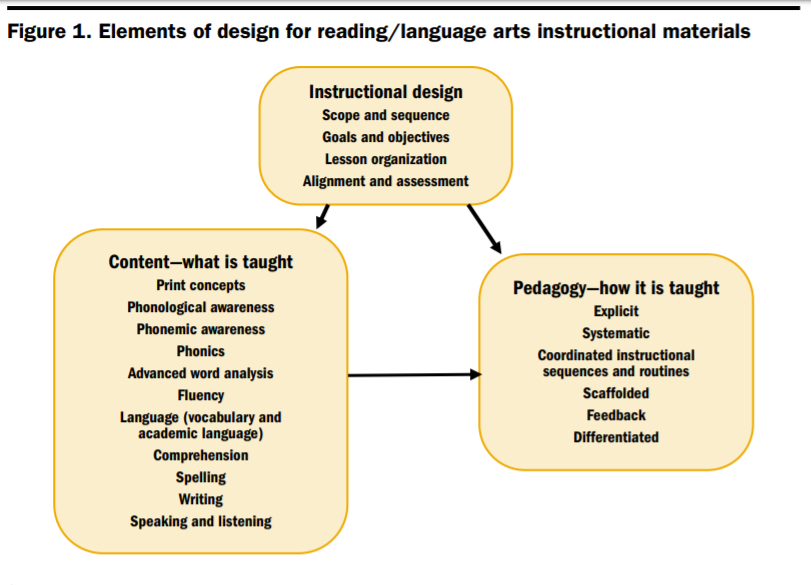  Source: Foorman, Smith, Kosanovich, 2017Appendix C: Terminology: Acronyms, abbreviations and other terminologyTerminology: Acronyms, abbreviations and other terminologyAcronyms and abbreviations are defined at their first occurrence in this request for review.  The following list is provided to assist the reader in understanding acronyms, abbreviations and terminology used throughout this document.Department: The Colorado Department of Education, a department of the government of the State of Colorado. C.R.S 22-7-1203 & CCR 301-92, 2.04Evidence Based: The instruction or item described is based on reliable, trustworthy, and valid evidence and has demonstrated a record of success in adequately increasing students' reading competency in the areas of phonemic awareness, phonics, vocabulary development, reading fluency, including oral skills, and reading comprehension. C.R.S 22-7-1203 & CCR 301-92, 2.09Oral Language: The ability to produce and comprehend spoken language, including vocabulary and grammar. CCR 301-92, 2.20 Phonemic Awareness: A subset of phonological awareness in which listeners are able to hear, identify, and manipulate phonemes, the smallest units of sound that can differentiate meaning. CCR 301-92, 2.21Phonological Awareness: Awareness of the sound structure of spoken words at three levels. CCR 301-92, 2.22Phonics: A method of teaching reading and writing by developing learners’ phonemic awareness, that is, the ability to hear, identify, and manipulate the sounds (phonemes) in order to teach the correspondence between these sounds and the spelling patterns (graphemes) that represent them. CCR 301-92, 2.23 Fluency: The capacity to read words in connected text with sufficient accuracy, rate, and prosody to comprehend what is read. CCR 301-92, 2.11Comprehension: The process of extracting and constructing meaning from written texts. Comprehension has three key elements: (1) the reader; (2) the text; and (3) the activity. CCR 301-92, 2.03Vocabulary: Knowledge of words and word meanings and includes words that a person understands and uses in language. Vocabulary is essential for both learning to read and for comprehending text. CCR 301-92, 2.35Explicit Instruction: Instruction that involves direct explanation in which concepts are explained and skills are modeled, without vagueness or ambiguity. The teacher’s language is concise, specific, and related to the objective, and guided practice is provided. CCR 301-92, 2.08Instructional Programming: Scientifically based or evidence based resources in reading instruction that local education providers are encouraged to use including but not limited to interventions, tutoring, and instructional materials that adequately teach students to read and may include materials used within a multi-tiered system of support including the universal/core level and supplemental and intensive interventions. CCR 301-92, 2.14Core (Universal) Programming: A reading program that is used to help guide both initial and differentiated instruction in the regular classroom. It supports instruction in the broad range of reading skills (phonemic awareness, phonics, fluency, vocabulary, comprehension) required to become a skilled reader. It contains teacher’s manuals with explicit lesson plans, and provides reading and practice materials for students (FCRR, n.d.).Supplemental Programming: Instruction that goes beyond that provided by the comprehensive core program because the core program does not provide enough instruction or practice in a key area to meet the needs of the students in a particular classroom or school. For example, teachers in a school may observe that their comprehensive core program does not provide enough vocabulary or phonics instruction to adequately meet the needs of the majority of their students. They could then select a supplemental program in these areas to strengthen the initial instruction and provide practice to all students (FCRR, n.d.).Intervention Programming:  The practice of providing scientifically-based, high-quality instruction and progress monitoring to students who are below proficient in reading. CCR 301-92, 2.13Scientifically Based: The instruction or item described is based on research that applies rigorous, systematic, and objective procedures to obtain valid knowledge that is relevant to reading development, reading instruction, and reading difficulties  C.R.S 22-7-1203 & CCR 301-92, 2.27Systematic Instruction: A carefully planned sequence of instruction that is thought out and designed before activities and lessons are planned, maximizing the likelihood that whenever children are asked to learn something new, they already possess the appropriate prior knowledge and understandings to see its value and to learn it effectively. CCR 301-92, 2.33Significant Reading Deficiency: means that a student does not meet the minimum skill levels for reading competency in the areas of phonemic awareness, phonics, vocabulary development, reading fluency, including oral skills, and reading comprehension established by the State Board pursuant to section 22-7-1209, C.R.S., for the student’s grade level. C.R.S 22-7-1203 & CCR 301-92, 2.29Appendix D: Attributes of Effective Universal InstructionAttributes of Effective Universal Instruction, CCR 301-92, 6.00 The attributes of a multi-tiered system of support contribute to more meaningful identification of learning problems related to literacy achievement, improve instructional quality, provide all students with the best opportunity to learn to read, assist with the identification of learning disabilities specific to learning to read, and accelerate the reading skills of advanced readers.The following are attributes of effective universal instructionAddresses the five components of reading (phonemic awareness, phonics, fluency, vocabulary, and comprehension) appropriate to the age, grade, language of instruction and needs of students, recognizing the continuum of reading development and;Guided by the assessment of a student’s reading proficiency using a state board approved interim assessment and, based on a student’s level of risk, on an on-going basis through the use of interim assessment probes specific to the student’s diagnosed reading skill deficiencies throughout the academic year and;A minimum of 90 minutes of instruction and;Utilizes a scope and sequence that is delivered explicitly with judicious review, allowing for active and engaged students and;Driven by the Colorado Academic StandardsAppendix E: Attributes of Effective Targeted and Intensive Instructional InterventionAttributes of Effective Targeted and Intensive Instructional Intervention, CCR 301-92, 7.00The attributes of a multi-tiered system of support contribute to more meaningful identification of learning problems related to literacy achievement, improve instructional quality, provide all students with the best opportunity to learn to read, assist with the identification of learning disabilities specific to learning to read, and accelerate the reading skills of advanced readers.The following are attributes of effective targeted and intensive instructional intervention.Addresses one or more of the five components of reading with intentional focus on identified area(s) of deficit according to interim and diagnostic assessments (phonemic awareness, phonics, fluency, vocabulary, and comprehension) and;Delivered with sufficient intensity, frequency, urgency, and duration and;Guided by data from diagnostic, interim, and observational assessments focused on students’ areas of need and;Directed by an effective teacher in the teaching of reading and;Utilizes a scope and sequence that is delivered explicitly with judicious review, allowing for active and engaged students;Delivered in a small group format.Appendix F: Vendor Program WorksheetReferencesAdams, M.J. (1990). Beginning to read: Thinking and learning about print. Cambridge, MA: MIT Press. Birsh, J. R., & In Carreker, S. (2018). Multisensory teaching of basic language skills. Baltimore, MD: Paul H. Brookes Pub. Co.Carroll, J. M., Bowyer-Crane, C., Duff, F.J., Hulme, C., & Snowling, M.J. (2011). Developing language and literacy: Effective intervention in the early years. West Sussex, England: Wiley-Blackwell. Castles, A., Rastle, K., & Nation, K. (2018). Ending the Reading Wars: Reading Acquisition From Novice to Expert. Psychological Science in the Public Interest, 19(1), 5–51. doi: 10.1177/1529100618772271Clarke, P. J., Truelove, E., Hulme, C., & Snowling, M.J. (2013). Developing reading comprehension. West Sussex, England: Wiley. Colorado Reading to Ensure Academic Development Act, Colo. Rev. Stat. §§ 22-7-1201-1214, (2019)Dehaene, S. (2009). Reading in the brain. New York, NY: Penguin Viking. Florida Center for Reading Research. (n.d.). Essentials for Reading Success: Layers of Instruction. Retrieved from http://www.fcrr.org/assessment/ET/essentials/loi/layers.htmlFoorman, B. R., Smith, K. G., & Kosanovich, M. L. (2017). Rubric for evaluating reading/ language arts instructional materials for kindergarten to grade 5 (REL 2017–219). Washington, DC: U.S. Department of Education, Institute of Education Sciences, National Center for Education Evaluation and Regional Assistance, Regional Educational Laboratory Southeast. Retrieved from https://files.eric.ed.gov/fulltext/ED571866.pdf.Foundational Skills to Support Reading for Understanding in Kindergarten Through 3rd Grade, Foundational Skills to Support Reading for Understanding in Kindergarten Through 3rd Grade (2016). Retrieved from https://ies.ed.gov/ncee/wwc/practiceguide/21Hale, S., Dunn, L., Filby, N, Rice, J., & Van Houten, L. (2017). Evidence based improvement: A guide for states to strengthen their frameworks and supports aligned to the evidence requirements of ESSA. San Francisco: WestEdKilpatrick, D.A. (2015). Essentials of assessing, preventing and overcoming reading difficulties. Hoboken, NJ: Wiley. Moats, L. (2007). Whole-Language High Jinks: How to Tell When "Scientifically-Based Reading Instruction" Isn't. Thomas B. Fordham Institute. Retrieved from https://eric.ed.gov/?id=ED498005Moats, L.C. (2010). Speech to print: Language essentials for teachers. Baltimore, MD: Brookes Publishing. National Reading Panel (U.S.), & National Institute of Child Health and Human Development (U.S.). (2000). Report of the National Reading Panel: Teaching children to read : an evidence-based assessment of the scientific research literature on reading and its implications for reading instruction : reports of the subgroups. Washington, D.C.: National Institute of Child Health and Human Development, National Institutes of Health.Non-Regulatory Guidance: Using Evidence to Strengthen Education Investments, Non-Regulatory Guidance: Using Evidence to Strengthen Education Investments (2016). Retrieved from https://www2.ed.gov/policy/elsec/leg/essa/guidanceuseseinvestment.pdfOakhill, J., Cain, K., & Elbro, C. (2014). Understanding and teaching reading comprehension: A handbook. Abingdon, England: Routledge. Rules for the Administration of the Colorado Reading to Ensure Academic Development Act, 1 Colo. Code Regs. 301-92 (2017)Seidenberg, M. (2017). Language at the speed of sight: How we read, why so many can’t, and what can be done about it. New York, NY: Basic Books.Shannon, T. (2019, September 14). Retrieved from https://shanahanonliteracy.com/blog/why-not-teach-reading-comprehension-for-a-changeStuart, M., & Stainthorp, R. (2015). Reading development and teaching. Thousand Oaks, CA: SAGE. Wexler, N. (2019). The knowledge gap: the hidden cause of Americas broken education system—and how to fix it. New York: Avery, an imprint of Penguin Random House LLC.Willingham, D. (2017). The reading mind: A cognitive approach to understanding how the mind reads. San Francisco, CA: Jossey-Bass. Wolf, M. (2007). Proust and the squid: The story and science of the reading brain. New York, NY: Harper CollinsCore ProgrammingSupplemental ProgrammingIntervention ProgrammingIn order to be considered for core programming, all components below must be included within the scope and sequence. Check the boxes to indicate which components are:  explicitly taught within the program, andhave an aligned scope and sequence.Check the boxes to indicate which components are:  explicitly taught within the program, andhave an aligned scope and sequence.Phonological AwarenessEarly BasicAdvancedPhonicsBasic AdvancedVocabulary Comprehension Listening ComprehensionReading Comprehension*Fluency Phonological Awareness Early Basic AdvancedPhonicsBasic AdvancedVocabularyComprehensionListening ComprehensionReading Comprehension*Fluency Phonological Awareness Early BasicAdvanced PhonicsBasic AdvancedVocabularyComprehensionListening ComprehensionReading Comprehension *Fluency *Note: Fluency needs to be addressed within the instructional program, however a specific progression for fluency does not need to be provided within the scope and sequence (Birsh, 2018, pgs. 467-469). *Note: Fluency needs to be addressed within the instructional program, however a specific progression for fluency does not need to be provided within the scope and sequence (Birsh, 2018, pgs. 467-469). *Note: Fluency needs to be addressed within the instructional program, however a specific progression for fluency does not need to be provided within the scope and sequence (Birsh, 2018, pgs. 467-469). Clearly identify the scope and sequenceReviewers must be able to clearly identify the program scope and sequence. Applicants must clearly define and highlight where the scope and sequence is in the materials submitted. Applicants are encouraged to use a sticky note or other means, flag the scope and sequence in the materials submitted.  Below, explicitly state where the scope and sequence can be found within the materials and describe how it has been flagged. Clearly identify the scope and sequenceReviewers must be able to clearly identify the program scope and sequence. Applicants must clearly define and highlight where the scope and sequence is in the materials submitted. Applicants are encouraged to use a sticky note or other means, flag the scope and sequence in the materials submitted.  Below, explicitly state where the scope and sequence can be found within the materials and describe how it has been flagged. Clearly identify the scope and sequenceReviewers must be able to clearly identify the program scope and sequence. Applicants must clearly define and highlight where the scope and sequence is in the materials submitted. Applicants are encouraged to use a sticky note or other means, flag the scope and sequence in the materials submitted.  Below, explicitly state where the scope and sequence can be found within the materials and describe how it has been flagged. Provide a short summary of the evidence provided to support the ESSA level selected above.Bulleted list of essential program components (core must be by grade level) and a description of how the components are sold (e.g. as an all-inclusive kit, a la carte, etc.):Name and describe the theoretical model(s) the program is grounded in to support alignment with the understanding of how children learn to read.  Include the author of the model as well as a citation for the model.  Alignment to the science of reading is part of phase 1 criteria of the rubric.If the program is constructed for learning to read in a language other than English, provide the conceptual and research foundations, as well as evidence that it is not merely a translation of an English program.Application Electronic Requirements for Part II Program Review ComponentsAn electronic version of the application must be submitted along with hard copy and program materials for review. The electronic submission must be submitted in a PDF form. Format the filename as follows: publisher name_program name_intervention_2020 EPsubmissionpublisher name_program name_supplemental_2020 EPsubmissionpublisher name_program name_core_2020 EPsubmissionAll electronic submissions must be submitted to Calzadillas_M@cde.state.co.us by 4:00pm MT on February 10, 2020. *If the file submission is too large to send through email, contact Marisa Calzadillas directly for further directions. Please note dropbox, wetransfers etc. will not be accepted if emailed to Marisa without reaching out prior. Application Hard Copy Submission Requirements for Part II Program Review ComponentsThis section outlines the format for the application submission. Program materials is detailed in a separate list.All applicants will submit one electronic version and two hard copy versions according to the guidelines below. All pages must be standard letter size, 8-1/2” x 11” using no smaller than 12 point type.Use document footer with the name of the entity and page numbers.Use 1-inch margins.Please divide each hard copy section with either colored tabs or colored paper. All Part 2 Program Review application components for Sections C through E must be  submitted, with materials for review, in a clearly marked envelope that is not larger than 10 x 13.  DO NOT SUBMIT BINDERSEach section of the completed application and accompanying components must be clearly labeled and placed inside the box of program materials (see below for program material submission requirements) submitted for review.Eligibility submissions will only be considered complete when the following have been received: Electronic document in PDF format and 2 additional hard copies formatted to specifications above. Program Materials Submission Requirements for Part II Program Review:Please help us minimize our environmental impact by sending only materials (samples of the instructional program) that will be reviewed.  Please do not include display boards, excessive packing materials, etc. Each box must include a detailed paper inventory of the materials in the box.  The inventory must  include but is not limited to: The box number (e.g. 1 out of 4)Name of each itemGrade level of each itemNumber of each item If instructional program includes online/digital components to be reviewed, please include both a digital and hard copy of links, passwords, user IDs, etc. needed to access the materials.Note: User (reviewer) access needs to be set up to ensure user remains anonymous  A prepaid return UPS shipping label for each box must be purchased, placed in a labeled envelope and paper clipped to the inventory sheet included in each box.  This will allow the CDE to return all materials submitted for review.  If a prepaid return UPS shipping label is not included in each box of materials sent, the vendor will receive a written request to send a label and box for pick up. Components of InstructionScientifically Based Practices by Component of InstructionNot Scientifically Based Practices by Component of InstructionPhonological and Phoneme AwarenessCCR 301-92, 2.22CCR 301-92, 2.21CCR 301-92, 5.01(A)CCR 301-92, 5.01(B)CCR 301-92, 5.02(A)CCR 301-92, 5.03(A)CCR 301-92, 5.04(A) Explicit teaching of the speech sounds, distinct from the letters that represent them; attention called to sound and word pronunciation; emphasis on blending and separating sounds in spoken words.CO READ Act K-3 Minimum CompetenciesMinimal or incidental instruction about speech sounds, their features or contrasts; insufficient instruction in separating and blending the sounds in a whole word; confusion of PA with phonics. Instructs teachers to avoid breaking words into their parts.Phonics and Word StudyCCR 301-92, 2.23CCR 301-92, 5.01(D)CCR 301-92, 5.01(E)CCR 301-92, 5.02(C)CCR 301-92, 5.03(B)CCR 301-92, 5.04(B) Explicit, systematic, cumulative teaching of phoneme-grapheme (sound-symbol) correspondences, syllable types, and meaningful word parts (prefixes, suffixes, roots and base words.) Word reading skills are then applied in text reading. “Sound it out” comes before “does it make sense?”CO READ Act K-3 Minimum CompetenciesChildren directed to pay attention to the sense of a sentence before guessing at a word from context and the first letter; “sounding out” the whole word is deemphasized. No systematic presentation of sound-symbol correspondences. Teacher-made “mini-lessons” to address student errors. Avoids phonic readers (also known as decodable readers); uses leveled books without phonically controlled vocabulary.FluencyCCR 301-92, 5.01(D)CCR 301-92, 5.02(D)CCR 301-92, 5.03(C)CCR 301-92, 5.04(C) Explicit, measurable goals by grade level for oral passage reading fluency and related subskills; criteria established by research. Rereading, partner reading, reading with a model are validated techniques.CO READ Act K-3 Minimum CompetenciesReading practice in “leveled” books; focus on “miscue analysis” rather than words read correctly. No emphasis on fluency in building subskills. Avoids measurement of words correct per minute. Believes students learn to read by reading, not by instruction on specific skills.VocabularyCCR 301-92, 5.01(F) CCR 301-92, 5.01(G)CCR 301-92, 5.02(E)CCR 301-92, 5.02(F)CCR 301-92, 5.03(D)CCR 301-92, 5.03(E)CCR 301-92, 5.04(D) Teachers preteach words important to the meaning of a text, explain during reading, and practice after reading. Teachers give structured practice using new words verbally and in writing. Teacher-student dialogue “scripted” in the teacher’s manual.CO READ Act K-3 Minimum CompetenciesWhen engaging in text, the discussion by the teacher is nondirective. Although words important to the meaning of a text may be pretaught, explained during reading, and practiced after reading. No additional explicit instruction or practice is provided to understand word structure and meaning. Comprehension Skills and StrategiesCCR 301-92, 5.01(H)CCR 301-92, 5.02(A)CCR 301-92, 5.03(F)CCR 301-92, 5.04(EProviding instruction that supports students with understanding ideas expressed in text—supporting their ability to negotiate the linguistic and conceptual barriers such as:Directly teaching the structure of both narrative and expository text.Strategies are overtly modeled and practiced in a planned progression. Subskills such as choices of diction, grammatical structure, cohesive linkage, organization, and other ways that the author chooses to present ideas. Teachers’ edition provides guidance.CO READ Act K-3 Minimum CompetenciesTeachers instructed to use leveled book reading, big books, and independent trade book reading; teacher modeling (thinking aloud) is the primary instructional strategy. Also known as Reader’s Workshop approach.  Student book choice emphasized. Writing Grammar, handwriting, spelling, punctuation taught systematically, along with many structured opportunities to practice composition. Builds sentence writing skills, paragraph formation, and knowledge of narrative and expository text structures.Writer’s workshop approach. Emphasizes stages of the writing process and self-expression, rather than mastery of component skills through planned, cumulative practice. Correction given in individual conferences. “Journaling” is a favored activity, because students choose the topic they write about.Additional Resources for Understanding Scientifically Based Reading Research and Evidence-based Practices:Ending the Reading Wars: Reading Acquisition From Novice to Expert. Foundational Skills to Support Reading for Understanding in Kindergarten Through 3rd Grade The National Reading Panel The Science of Reading and Its Educational ImplicationsBrief overview provided by Dr. Stanislas Dehaene on how the brain transforms the shapes of letters and characters on a page into the sounds of spoken language. Attributes of Effective Universal Instruction, CCR 301-92 6.00 (See Appendix D)Attributes of Effective Targeted and Intensive Instructional Intervention, CCR 301-92 7.00 (See Appendix E)Additional Resources for Understanding Scientifically Based Reading Research and Evidence-based Practices:Ending the Reading Wars: Reading Acquisition From Novice to Expert. Foundational Skills to Support Reading for Understanding in Kindergarten Through 3rd Grade The National Reading Panel The Science of Reading and Its Educational ImplicationsBrief overview provided by Dr. Stanislas Dehaene on how the brain transforms the shapes of letters and characters on a page into the sounds of spoken language. Attributes of Effective Universal Instruction, CCR 301-92 6.00 (See Appendix D)Attributes of Effective Targeted and Intensive Instructional Intervention, CCR 301-92 7.00 (See Appendix E)Additional Resources for Understanding Scientifically Based Reading Research and Evidence-based Practices:Ending the Reading Wars: Reading Acquisition From Novice to Expert. Foundational Skills to Support Reading for Understanding in Kindergarten Through 3rd Grade The National Reading Panel The Science of Reading and Its Educational ImplicationsBrief overview provided by Dr. Stanislas Dehaene on how the brain transforms the shapes of letters and characters on a page into the sounds of spoken language. Attributes of Effective Universal Instruction, CCR 301-92 6.00 (See Appendix D)Attributes of Effective Targeted and Intensive Instructional Intervention, CCR 301-92 7.00 (See Appendix E)Vendor Program WorksheetInstructions: The vendor worksheet must be completed for each program submitted for review.  In each section, provide notes in the space titled Evidence as to where in the submitted materials the reviewer is able to find content that addresses the particular section.  Please make sure the notes provided are explicit and succinct.All sections of the worksheet titled: Required Features of Scientifically-Based or Evidence Based Reading Programs must be fully completed for all programs submitted for review.Select the worksheet(s) that aligns with the program type (core, supplemental, intervention) submitted for review.Complete all components that align with the program being submitted.Evidence provided below must be specific. Rationales must include directions for reviewers on where specifically to locate examples of what is declared to be present within the program (e.g. Located in Kinder Teacher’s Guide, page 23, under subheading “XXXXX”, or found at this link, under this subpage, in this grey “Teacher’s Tool Kit” etc.”. If located in hard materials, please tab by section and heading as well. A comments section is provided at the bottom of each section on the vendor worksheets.  This provides a space for any additional comments to be made.  The information on this worksheet will ensure that reviewers do not overlook critical content.Phase 1 Worksheet:  Scientifically-Based or Evidence Based  Reading ProgramsThis worksheet must completed for all programs submitted for reviewPhase 1 Worksheet:  Scientifically-Based or Evidence Based  Reading ProgramsThis worksheet must completed for all programs submitted for reviewName of Program:      Name of Program:      Section 1:  EXPLICIT INSTRUCTION Students are introduced to the new skill before they are asked to perform it.Evidence:Location of examples of instructional routines and/or scripts within lessons of the program.Location of examples of routines which include language for the teacher to introduce, define or explain new skills through demonstration and modeling before students are asked to perform the skills.Location of examples within lessons of multiple opportunities for students to practice new skills, with instructions for the teacher to give immediate corrective feedback.Comments:Comments:SECTION 2: SEQUENTIAL INSTRUCTIONThere is a detailed scope and sequence including a list of specific skills taught, a sequence for teaching the skills over the course of the year, and a timeline showing when skills are taught (by week, month, unit). Evidence:Describe where in the materials the scope and sequence can be found.Comments:Comments:SECTION 3: SYSTEMATIC & CUMULATIVE INSTRUCTIONThe structured lesson format includes a plan, procedure, or routine that is carried through the sequence of teaching skills.Evidence:Locations of examples within the program to demonstrate a clear and consistent lesson format.Location of examples of a daily schedule of lessons noting suggestions for timing of each component and overall pacing.Location of examples to support time spent in whole group and small group formats.Location of examples that supports independent or group practice that occurs after teacher-led instruction on the skill.Comments:Comments:SECTION 4: COORDINATE COMPONENTSElements of the program are clearly linked.Evidence:Location of examples that demonstrate the same routines, terminology, and procedures are used across skill areas and over time.Provide an explanation of how foundational skills and higher order skills are integrated across areas (e.g., phonemic awareness and phonics, phonemic awareness and oral language).Include location of examples within the materials which align to the explanation provided.Provide an explanation of how differentiating instruction for students who are struggling or need enrichment, in the core program and in supplemental programs is addressed within the materials. Include location of examples within the materials which align to the explanation provided.Location of examples of differentiation and support which are provided for supporting: English LearnersStudents who are strugglingStudents who need acceleration.Comments:Comments:SECTION 5: RELATED ELEMENTSThe program contains features that are optimal for delivering effective instruction.Evidence:Location of examples of the following assessment tools:Formative (e.g., progress monitoring)Summative (e.g., unit tests)Framework for data-based decision makingLocation of examples of the following environmental considerations: Classroom management to support small group instructionMotivation for students (e.g., built-in choice, charts/graphs of progress, immediate feedback on progress)Please describe what professional development opportunities are available.  Please indicate what is included with purchase and what would be an additional cost. Only complete this section if vendor offers professional development on how to implement the submitted program. To be considered for inclusion on the professional development list for program specific support, evidence of the following must be provided:A clear scope and sequence with objectives for learning, to explain the content of the professional development. A description of how demonstration of learning is provided Opportunities for targeted practice of skills being taught as well as opportunities to reflect on the learning Built in interactive learning opportunities that align with the content (e.g. videos, application of content, required discussions, etc.)Rigorous evaluations of learning throughout the courseA rigorous end of course evaluationDescribe the opportunities participants have to give feedback on the course, content, and delivery.  Comments:Comments:Required to complete if applying for program submissions in a language of instruction other than English.SpanishOther      Evidence:Provide location of examples where language of instruction is not a direct translation from English. Provide location of examples of language support which aid in bridging from language of instruction to English.Provide an explanation of how differentiation within each core component of reading is aligned to research and linked to assessment data, with flexible grouping based on students’ needs and progress. Include locations within materials for reviewers to verify explanation. Comments:Comments:Phase 2 Worksheet:  Scientifically-Based or Evidence Based Core & Supplemental  Reading ProgramsComplete this worksheet for core & supplemental programs submitted for review.  Please complete all sections that align with the program as stated in Section C of this application.Select the appropriate box below:Completed for CoreCompleted for SupplementalPhase 2 Worksheet:  Scientifically-Based or Evidence Based Core & Supplemental  Reading ProgramsComplete this worksheet for core & supplemental programs submitted for review.  Please complete all sections that align with the program as stated in Section C of this application.Select the appropriate box below:Completed for CoreCompleted for SupplementalName of Program:     Name of Program:     KindergartenKindergartenSECTION 1: PHONOLOGICAL AND PHONEMIC AWARENESSEvidence:Provide detailed locations across the grade level to ensure reviewers are able to confirm that:phonological and phonemic awareness skills progress from easier to more difficult, culminating in advanced skills such as addition, deletion and substitution of phonemes.new skills are explicitly modeled using multiple unambiguous examples.when new skills are introduced, defined and/or explained, a model or demonstration is provided.students are given opportunity to practice orally with immediate corrective feedback.movement and/or manipulatives are used to make sounds in words concrete.Provide an explanation of how differentiation of phonemic awareness instruction is linked to assessment data, with flexible grouping based on students’ needs and progress. Include locations within materials for reviewers to verify explanation. Comments:Comments:Section 2: Phonics and Word Study Evidence:Provide detailed locations across the grade level to ensure reviewers are able to confirm that:phonics skills progress systematically from easier to more difficult and are adequately designed and addressed throughout the grade level. new skills are explicitly modeled with multiple unambiguous examples before students practice and apply.skills are learned to automaticity through frequent and cumulative review. Location of word lists, phrases and controlled decodable texts utilized to provide enough exposures to learned words that they become sight words (i.e. words known with automaticity).Location of examples of:how words are taught and learned in isolation before practiced in text; how words in texts used for independent reading have been taught in prior phonics lessons.Provide an explanation of how differentiation of phonics instruction is linked to assessment data, with flexible grouping based on students’ needs and progress. Include locations within materials for reviewers to verify explanation.Comments:Comments:Section 3: VocabularyEvidence:Provide detailed locations across the grade level to ensure reviewers are able to confirm that:words selected for instruction are rich, high-utility words (i.e. tier 2) that will appear in conversation and literature, those that must be learned to understand a concept or text, and words from content area instruction.new words are introduced with a student-friendly definition that includes multiple unambiguous examples and non-examples.words that have been taught are repeated multiple times in a variety of contexts.there is cumulative review and practice of previously learned words.morphemic analysis is taught explicitly and systematically to teach building word meaning through knowledge of root words, prefixes and suffixes.Provide an explanation of how differentiation of vocabulary instruction is linked to assessment data, with flexible grouping based on students’ needs and progress. Include locations within materials for reviewers to verify explanation.Comments:Comments:Section 4: Listening ComprehensionEvidence:Provide detailed locations across the grade level to ensure reviewers are able to confirm that:students are taught to do an oral retelling of events or stories they listen to.story structure is modeled with multiple unambiguous examples.high-utility Tier 2 words are pre-selected and taught before, during and after reading aloud.selections include a variety of questions to model and ask while reading aloud.Comments:Comments:First GradeFirst GradeSection 1: Phonological and Phonemic Awareness Evidence:Provide detailed locations across the grade level to ensure reviewers are able to confirm that:phonological and phonemic awareness skills progress from easier to more difficult, culminating in advanced skills such as addition, deletion and substitution of phonemes.new skills are explicitly modeled using multiple unambiguous examples.when new skills are introduced, defined and/or explained, a model or demonstration is provided.students are given opportunity to practice orally with immediate corrective feedback.movement and/or manipulatives are used to make sounds in words concrete.Provide an explanation of how differentiation of phonemic awareness instruction is linked to assessment data, with flexible grouping based on students’ needs and progress. Include locations within materials for reviewers to verify explanation.Comments:Comments:Section 2: Phonics and Word Study Evidence:Provide detailed locations across the grade level to ensure reviewers are able to confirm that:phonics skills progress systematically from easier to more difficult and are adequately designed and addressed throughout the grade level. new skills are explicitly modeled with multiple unambiguous examples before students practice and apply.skills are learned to automaticity through frequent and cumulative review.Provide the locations of example phonics lesson formats to ensure reviewers are able to confirm the following:brief cumulative review of previously taught skillsa phonological warm up phoneme-grapheme matchingword reading accuracyfluency building at the word, phrase, sentence and passage levelsentence dictationtransfer to textLocation of examples to demonstrate repeated opportunities to read words in the context of controlled, decodable texts that contain the phonic elements and irregular words students have learned previously.Provide an explanation of how differentiation of phonics instruction is linked to assessment data, with flexible grouping based on students’ needs and progress. Include locations within materials for reviewers to verify explanation.Comments:Comments:Section 3: VocabularyEvidence:Provide detailed locations across the grade level to ensure reviewers are able to confirm that:words selected for instruction are rich, high-utility words that will appear in conversation and literature, those that must be learned to understand a concept or text, and words from content area instruction.new words are introduced with a student-friendly definition that includes multiple unambiguous examples and non-examples.words that have been taught are repeated multiple times in a variety of contexts.there is cumulative review and practice of previously learned words.morphemic analysis is taught explicitly and systematically to teach building word meaning through knowledge of root words, prefixes and suffixes.Provide an explanation of how differentiation of vocabulary instruction is linked to assessment data, with flexible grouping based on students’ needs and progress. Include locations within materials for reviewers to verify explanation.Comments:Comments:Section 4: Text Reading and FluencyEvidence:Provide a description and location of examples of text selections that adhere to the following criteria:Resources that support sentence and passage reading are introduced after students can accurately and automatically read a sufficient number of VC and CVC words along with a few high-utility irregular words.The text students are asked to read independently include only the letter-sounds, phonic elements and word types that have been previously taught in phonics lessons.Fluency building in connected text is done only with passages the student can read accurately.Materials are available for teachers to read aloud for the purpose of modeling fluent reading.Location of examples to confirm there are sufficient numbers of controlled decodable texts that align to the phonics scope and sequence to allow students to practice to automaticity.Provide an explanation of how differentiation of fluency instruction is linked to assessment data, with flexible grouping based on students’ needs and progress. Include locations within materials for reviewers to verify explanation.Comments:Comments:Section 5: Reading ComprehensionEvidence:Provide location examples to demonstrate there are multiple controlled, decodable texts by skill available to support independent, small group or scaffolded reading instruction.Provide a description and location of examples demonstrating how background knowledge is supported through various text types. Location of examples which demonstrate the following supports are provided:Comprehension strategies are taught with multiple carefully designed, unambiguous examples.Comprehension strategies are practiced and cumulatively reviewed over time.Previously taught skills and strategies are connected with new content and text.Provide an explanation of how differentiation of comprehension instruction is linked to assessment data, with flexible grouping based on students’ needs and progress. Include locations within materials for reviewers to verify explanation.Grade 2 & 3Grade 2 & 3Section 1: Phonological Awareness, Phonics and Word Study Evidence:Provide detailed locations across the grade level to ensure reviewers are able to confirm that:phonological awareness and phonics skills progress systematically from easier to more difficult and are adequately designed and addressed throughout the grade level. new skills are explicitly modeled with multiple unambiguous examples before students practice and apply.skills are learned to automaticity through frequent and cumulative review.step by step routines teach new advanced phonics patterns.Provide the locations of example phonics lesson formats in order for reviewers to confirm the following:brief cumulative review of previously taught skills, a phonological warm up, phoneme-grapheme matching,word reading accuracy,fluency building at the word, phrase, sentence and passage level,sentence dictation,transfer to textProvide location of examples which demonstrate students are able to practice to automaticity the full continuum of  phonological and phonemic awareness skills from early (rhyming and onset-rime) to basic (segmenting and blending) to advanced (sound manipulation and deletion) that were previously learned in kindergarten and first grade.Provide location of examples to demonstrate that text provided adheres to the following criteria:Text for independent reading does not contain words that have phonics patterns that haven’t been taught in a prior phonics lesson.Repeated opportunities are provided to read words in the context of controlled decodable texts that contain the phonic elements and irregular words students have learned previously.Provide an explanation of how differentiation of phonics instruction is linked to assessment data, with flexible grouping based on students’ needs and progress. Include locations within materials for reviewers to verify explanation.Comments:Comments:Section 2: VocabularyEvidence:Provide detailed locations across the grade level to ensure reviewers are able to confirm that:words selected for instruction are rich, high-utility words that will appear in conversation and literature, those that must be learned to understand a concept or text, and words from content area instruction.new words are introduced with a student-friendly definition that includes multiple unambiguous examples and non-examples.words that have been taught are repeated multiple times in a variety of contexts.there is cumulative review and practice of previously learned words.morphemic analysis is taught explicitly and systematically to teach building word meaning through knowledge of root words, prefixes and suffixes.Provide examples which demonstrate how students are asked to prove understanding of word meaning by using words in oral and written sentences.Comments:Comments:Section 3: Text Reading and FluencyEvidence:Provide a description and location of examples for how text selection for the following purposes are supported:Resources that support sentence and passage reading fluency Types of text for small group instructionTypes of text to be utilized for whole group instruction (shared reading & read aloud)Types of text for independent reading assignments Provide an explanation of how differentiation of oral reading fluency instruction is linked to assessment data, with flexible grouping based on students’ needs and progress. Include locations within materials for reviewers to verify explanation.Comments:Comments:Section 4: Reading ComprehensionEvidence:Provide detailed locations of examples across the grade level to ensure reviewers are able to confirm that:reading comprehension instruction progresses to more complex structures.multiple controlled decodable texts are provided for independent, small group or scaffolded reading instruction until students can accurately read.reading comprehension is practiced with cumulative review over the course of the year. previously taught skills and strategies are connected with new content and text.Provide a description and location of examples demonstrating how background knowledge is supported through the various text types. Provide location of examples within the program materials that provide support with the following:comprehension strategies are taught with multiple carefully designed unambiguous examples and text selectioncomprehension strategies are practiced and cumulatively reviewed over timepreviously taught skills and strategies are connected with new content and textProvide an explanation and location of examples that demonstrates the specific content knowledge students will learn throughout the year and how it maps out across the year. (3rd grade only) Provide location of examples of explicit instruction in analyzing elements of narrative text and comparing and contrasting elements within and among texts.Provide location of examples of coherent sequence of questions and tasks supports students to examine language (vocabulary, sentences, and structure) and apply their knowledge and skills in reading, writing, speaking and listening.Provide an explanation of how differentiation of comprehension instruction is linked to assessment data, with flexible grouping based on students’ needs and progress. Include locations within materials for reviewers to verify explanation.Comments:Comments:Phase 2 Worksheet:  Scientifically-Based or Evidence Based Intervention Reading Programs(Complete this worksheet for intervention programs submitted for review)Check the box for the appropriate category(s) below:Phonological awarenessPhonicsFluencyVocabularyComprehensionPhase 2 Worksheet:  Scientifically-Based or Evidence Based Intervention Reading Programs(Complete this worksheet for intervention programs submitted for review)Check the box for the appropriate category(s) below:Phonological awarenessPhonicsFluencyVocabularyComprehensionIntervention ConsiderationsEvidence:Provide description and location of examples in how the following are established:Student placement within materialsPacing (intensity) toward grade level outcomesMonitoring of student progressResources to support alignment to other tiers of instruction (if applicable)Section 1: Phonological and Phonemic Awareness Evidence:Provide location of examples across the grade level to ensure reviewers are able to confirm that:phonological and phonemic awareness skills progress from easier to more difficult, culminating in advanced skills such as addition, deletion and substitution of phonemes.new skills are explicitly modeled using multiple unambiguous examples.when new skills are introduced, defined and/or explained, a model or demonstration is provided.students are given opportunity to practice orally with immediate corrective feedback.movement and/or manipulatives are used to make sounds in words concrete.Provide location of examples within the program materials that students are able to practice to automaticity the full continuum of  phonological and phonemic awareness skills from early (rhyming and onset-rime) to basic (segmenting and blending) to advanced (sound manipulation and deletion).Provide an explanation of how differentiation of phonemic awareness instruction is linked to assessment data, with flexible grouping based on students’ needs and progress. Include locations within materials for reviewers to verify explanation.Comments:Comments:Section 2: Phonics and Word Study Evidence:Provide location of examples across the grade level to ensure reviewers are able to confirm that:phonics skills progress systematically from easier to more difficult and are adequately designed and addressed throughout the grade level.  phonics skills are explicitly modeled with multiple unambiguous examples before students practice and apply.phonics skills are learned to automaticity through frequent and cumulative review.step by step routines teach new advanced phonics patterns.Location of examples of the following:where words are taught and learned in isolation before practiced in textword lists, phrases and controlled decodable texts utilized to provide enough exposures to the learned words that they become sight words (i.e. words known with automaticity)Provide location of examples that text provided adheres to the following criteria:Text for independent reading does not contain words that have phonics patterns that haven’t been taught in prior phonics lesson.Repeated opportunities are provided to read words in context of the controlled decodable text that contains the phonic elements and irregular words students have learned previously.Provide the locations of example phonics lesson formats in order for reviewers to confirm the following:brief cumulative review of previously taught skills, a phonological warm up, phoneme-grapheme matching,word reading accuracy,fluency building at the word, phrase, sentence and passage level,sentence dictation,transfer to textProvide location of examples within the program materials that supports that students are able to practice to automaticity the full continuum of  phonological and phonemic awareness skills from early (rhyming and onset-rime) to basic (segmenting and blending) to advanced (sound manipulation and deletion)Provide an explanation of how differentiation of phonics instruction is linked to assessment data, with flexible grouping based on students’ needs and progress. Include locations within materials for reviewers to verify explanation.Comments:Comments:Section 3: VocabularyEvidence:Provide detailed location of examples to ensure reviewers are able to confirm that:words selected for instruction are rich, high-utility words that will appear in conversation and literature, those that must be learned to understand a concept or text, and words from content area instruction.new words are introduced with a student-friendly definition that includes multiple unambiguous examples and non-examples.words that have been taught are repeated multiple times in a variety of contexts.there is cumulative review and practice of previously learned words.morphemic analysis is taught explicitly and systematically to teach building word meaning through knowledge of root words, prefixes and suffixes.Provide location of examples in the program materials of how students are asked to demonstrate understanding word meaning by using words in oral and written sentences.Provide an explanation of how differentiation of vocabulary instruction is linked to assessment data, with flexible grouping based on students’ needsand progress. Include locations within materials for reviewers to verify explanation.Comments:Comments:Section 4: Text Reading and FluencyEvidence:Provide location of examples that text provided supports the following:sentence and passage reading are introduced after students can accurately and automatically read a sufficient number of VC and CVC words along with a few high-utility irregular words.the text students are asked to read independently includes only the letter-sounds, phonic elements and word types that have been previously taught in phonics lessons (if applicable).includes a variety of levels of connected text passages for fluency building.materials are available for teachers to read aloud for the purpose of modeling fluent reading.Location of examples to confirm there are sufficient numbers of controlled decodable texts to allow students to practice to automaticity.Provide an explanation of how differentiation of fluency instruction is linked to assessment data, with flexible grouping based on students’ needs and progress. Include locations within materials for reviewers to verify explanation.Provide a description of how text selection for the following purposes are supported:Types of text for small group instructionTypes of text to be utilized for whole group instruction (shared reading & read aloud)Types of text for independent reading assignments Provide an explanation of how differentiation of oral reading fluency instruction is linked to assessment data, with flexible grouping based on students’ needs and progress. Include locations within materials for reviewers to verify explanation.Comments:Comments:Section 5: Listening and Reading ComprehensionEvidence:Provide detailed locations of examples across the grade level to ensure reviewers are able to confirm that:students are taught to do an oral retelling of events or stories they listen to.story structure is modeled with multiple unambiguous examples.high-utility Tier 2 words are pre-selected and taught before, during and after reading aloud.selections include a variety of questions to model and ask while reading aloud.Provide location of examples of multiple controlled decodable texts for independent, small group or scaffolded reading instruction until students can accurately read.Provide a description and location of examples demonstrating how background knowledge is supported through various text types. Location of examples that materials provide support the following:Comprehension strategies are taught with multiple carefully designed unambiguous examples and texts.Comprehension strategies are practiced and cumulatively reviewed over time.Previously taught skills and strategies are connected with new content and texts.Provide an explanation of how differentiation of comprehension instruction is linked to assessment data, with flexible grouping based on students’ needs and progress. Include locations within materials for reviewers to verify explanation.Provide detailed locations of examples across the grade level to ensure reviewers are able to confirm that:reading comprehension instruction progresses to more complex structures.multiple controlled decodable texts are included for independent, small group or scaffolded reading instruction until students can accurately read are available. reading comprehension is practiced with cumulative review over the course of the year.previously taught skills and strategies are connected with new content and text.Provide a description and location examples demonstrating how background knowledge is supported through the various text types. Location of evidence that materials provide support with the following:Comprehension strategies are taught with multiple carefully designed unambiguous examples and texts.Comprehension strategies are practiced and cumulatively reviewed over time.Previously taught skills and strategies are connected with new content and text.Provide an explanation of the specific content knowledge students will learn throughout the year and how it maps out across the year (if applicable). Provide location of examples of explicit instruction in analyzing elements of narrative text and comparing and contrasting elements within and among texts.Provide location of examples of coherent sequences of questions and tasks that require students to examine language (vocabulary, sentences, and structure) and apply their knowledge and skills in reading, writing, speaking and listening.Provide an explanation of how differentiation of comprehension instruction is linked to assessment data, with flexible grouping based on students’ needs and progress. Include locations within materials for reviewers to verify explanation.Comments:Comments:Reading Development Theory: Write a summary describing the following: how the brain learns to read, why some students struggle, and what is required to ensure all students develop reading competency by the end of 3rd grade.   